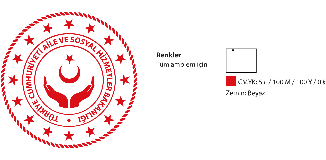 T.C.AİLE VE SOSYAL HİZMETLER BAKANLIĞIAile ve Toplum Hizmetleri Genel Müdürlüğüİdarece Proje Teklif Formatı, Sözleşme Tasarısı ve İnternet Duyurusunda öne sürdüğü şartları kabul ederek ve sunduğumuz teklifte yer alan görevlilerin iş bitimine kadar çalıştırılacağını, görevden ayrılmaları durumunda yerlerine aynı nitelikte personelin İdarece onaylanmak kaydıyla en kısa sürede görevlendirileceğini taahhüt etmekle birlikte ……..tarihine kadar geçerli olmak üzere mezkur araştırma için proje formatına göre hazırladığımız teklif  KDV hariç (……RAKAMLA……) ……YAZIYLA….. TL’dir.(İmzaya Yetkili Kişinin Adı/Soyadı/İmza/Kaşe)İÇİNDEKİLER											       SAYFA1. TANIMLAYICI ÇERÇEVE								11.1. Konu											11.2. Literatür											11.3. Amaç ve Hedefler									1	1.4. Önem ve Gerekçeler									11.5. Hedef Kitle										11.6. Riskler											12. METOD VE TEKNİKLER								12.1. Kavramsal Şema									1	2.2. Metot											12.3. Kapsam ve Sınırlılık	2.4. İleri İstatistik Analiz Teknikleri                                                                                13. PROJE GRUBU ÜYELERİ VE İŞ TANIMLARI					14. ZAMANLAMA5. UZMAN SEÇİMLERİ VE EĞİTİMLERİ					            16. GİZLİLİK							                                               17. ÇALIŞTAY VE EDİSYON ÇALIŞMALARI	                                                          		8. RAPORLAMA								                        19.BÜTÇE								                                    1									                                               10. EKLER:EK1 - BÜTÇE KALEMLERİ TABLOSU ve AÇIKLAMALARI			1EK2 - KAYNAKÇA										1EK3 - PROJE GRUBU ÜYELERİNİN ÖZGEÇMİŞLERİ				1EK4 - GRAFİKLER										1EK5 - TABLOLAR									            1EK6 - DİĞER										1EK7- SOMUT ÇIKTILAR TABLOSU							1TÜRKİYE AİLE YAPISI ARAŞTIRMALARININ İLERİ İSTATİSTİKANALİZİTANIMLAYICI ÇERÇEVEAile, kişiyle toplum arasında bağ kuran ve toplum hayatının devamını sağlayan en temel sosyal kurumlardan birisidir. Çocukların bakımı, yetiştirilmeleri ve toplum hayatına hazırlanmaları aile içinde gerçekleşmekte, bireylerin aile ile ilişkileri yaşamları boyunca sürmektedir. Dolayısıyla, bir toplumun yakından tanınmasında aile ilişkilerinin ve yapısının bilinmesi özel bir önem taşımaktadır.Türkiye Aile Yapısı Araştırması (TAYA), Resmi İstatistik Programı (RİP) kapsamında her beş yılda bir tekrarlanan kesit araştırmadır. Türk aile yapısına ilişkin, Türkiye’yi temsil edecek betimsel ve genel bir tablo çizerek, kanıta dayalı politika yapımına katkı sağlayan bu çalışma nicel verilere, olguların sayılarla ve tablolarla ifadelerine dayanmaktadır. Bir başka ifade ile Türkiye Aile Yapısı Araştırması (TAYA) serisi, aileyle ilgili olgu ve kavramların niceliğini dikkate alan bir araştırma geleneği olarak ailelerin gündelik hayatlarını irdelemektedir. Araştırma ile Türkiye’deki hane halkı özellikleri, evlenme, boşanma, çocuk algısı, aile içi ilişkiler, komşuluk ve akrabalık ilişkileri, yaşlanma ve yaşlılık beklentileri, evdeki bakım yükünün dağılımı, aile fertlerinin beraber vakit geçirme rutinleri, aile içi karar alma mekanizmaları ve iş bölümü gibi aile hayatına ilişkin temalarda istatistiki bilgiler derlenmektedir.Resmi İstatistik Programı kapsamında her beş yılda bir gerçekleştirilen Türkiye Aile Yapısı Araştırması bulguları, bu kapsamda yapılan geçerli araştırma olduğundan, ilgili kamu kurum ve kuruluşlarının sosyal politika çalışmalarına, uygulanan ve uygulanması planlanan kalkınma planlarına ve aile yapısı konusunda yayınlanan ulusal istatistikler ile bu konuda incelenen akademik çalışmalara (Toplumsal Yapı İstatistikleri vb.) kaynaklık etmektedir. Araştırma serisinin ilki 2006 yılında gerçekleştirilmiş olup; 2011, 2016 ve 2021 yıllarında da ihtiyaç görülen sorular revize edilerek aynı soru formu uygulanmıştır. Aynı soru formunun kullanılması dönemsel karşılaştırmalara olanak vermesi nedeniyle çalışmayı güçlendiren özelliklerden biridir. 2013 yılında seçili konularda derinlemesine analizler yapmak ve değişen şartlar ile ülke gündemine göre belirli konuları daha ayrıntılı ele almak amacıyla, 2006 ve 2011 verilerinin karşılaştırmalı analizlerini içeren dokuz makale hazırlanmış ve yayımlanmıştır. 2018 yılında da Türkiye’de ailelerin güncel durumunu incelemek, hanehalkı özellikleri, evlilik, doğurganlık eğilimleri, genel anlamda kültürel değişim özelde aile içi ilişkiler, nesiller arası dayanışma, akrabalık ilişkileri, çocuk, yaşlı ve diğer toplumsal konulardaki değer ve tutumlar ile aile sorunlarına ilişkin istatistiki modellerin üretildiği 11 makaleden oluşan ileri istatistik analiz raporu yayımlanmıştır. Araştırma serisinin dördüncüsünün saha çalışması 2021 yılında gerçekleştirilmiş olup; Bakanlık tarafından verilerin analiz edilerek raporlanması ve kitaplaştırılması beklenmektedir. Diğer yıllardan farklı olarak söz konusu veriler pandemi dönemi koşullarında toplanmıştır. Bu küresel salgın, başta sağlık olmak üzere sosyal, psikolojik ve ekonomik açıdan yaşamın her alanını etkilemiş ve bu etkilerin salgın sonrasında da uzun vadede devam edeceği tartışılmaktadır. Bu anlamda TAYA 2021 verileri tarihsel bir önem de taşımaktadır. Dolayısıyla TAYA 2021 verilerinin raporlanmasına ek olarak diğer yılların verileriyle karşılaştırılarak, yaşanan değişimlerin değerlendirilmesinin yapılacağı ileri istatistik çalışması gerekli görülmektedir. Proje Teklifinde, TAYA 2021 verilerinin analiz edilerek raporlanmasının yanı sıra ailenin farklı alt boyutlarında var olan veri setlerinin ileri istatistik analiz teknikleri kullanılarak hazırlanacak bilimsel makalelerin yer alacağı TAYA İleri İstatistik Analiz Çalışması da yer almalıdır. TAYA İleri İstatistik Analiz Çalışması bölümü için yapılacak teklifte istatistik analizlerin aşağıda bahsedilen temalar kapsamında kalması beklenmektedir. Proje teklifi sadece bu temaları içeren makaleler üretmeyi teklif edebileceği gibi bunun yanı sıra soru kağıtları ve veri setlerinden yola çıkılarak aile temelinde özgün çalışma başlıkları da önerilebilir. Tematik çerçeve tüm araştırmanın her bir bölümüne sirayet etmesi gereken perspektif, sınır ve amaçları kapsamaktadır. Ayrı bir bölüm olarak yazılacağı gibi aşağıda örnek konu ve başlıklar kapsamında ayrı ayrı da yazılabilir:(a) Aile içi ilişkiler ve dinamikler (ailedeki karar mekanizmalarının aile tipi, gelir durumu vb. değişkenler aracılığıyla modellenmesi, eşler arası sorunlar, eşle arasında yaşanan sorunlarda kimden destek aldıklarının modellenmesi ve ayrıca aile tipi, eğitim durumu, gelir durumu gibi değişkenler açısından anlamlı bir fark olup olmadığının analiz edilmesi, ebeveynler-çocuklar arası sorunlar ve çözüm önerileri, çocuklarla yaşanan sorunlar, çocuk ve ceza, çocuklara verilen cezaların sebeplerinin modellenmesi, eşle sorunlarda ne tür tepki verildiği).  (b) Evlilik pratikleri ve görüşler (evlenme biçimi, törenler, başlık parası, akraba evliliği, hemşerilik vb. evlenilecek kişilerde olması gereken kişisel ve sosyal özelliklerin modellenmesi, akraba evliliğini uygun bulmanın aile tipleri ile ilişkili olup olmadığının analizinin yapılması, akraba evliliğini uygun bulma sebeplerinin modellenmesi, ilk evlilik yaşının dört serilik araştırma boyunca seyrinin analiz edilmesi, ilk evlilik yaşının aile tipi, eğitim durumu, gelir durumu vb. bağımsız değişkenler açısından modellenmesi, evlilik kararının alınma şeklinin aile tipi, eğitim durumu, cinsiyet vb. değişkenlerde anlamlı farklılık olup olmadığının analizi). (c) Boşanmaya dair pratikler ve görüşler (boşanma kararını oluşturan sebeplerin modellenmesi). (d) Çocuğa ilişkin pratikler ve görüşler (çocuk sayısı, istenen çocuk sayısı, istenen çocuk sayısının gelir durumu/aile tipi/ eğitim durumu vb. bağımsız değişkenlerle modellenmesi, çocuktan beklentiler / çocuğun anlamı, aile tipleri ile çocuğa verilen anlam arasında anlamlı bir fark olup olmadığı, aile tiplerinin çocuğa verilen anlamın modellenmesi).  (e) Aile içi çocuk, yaşlı ve diğer bağımlıların bakımına ilişkin pratikler ve görüşler (yaş, cinsiyet, gelir, eğitim ve bölgelere göre).  (f) Kadının çalışma yaşamına katılımına yönelik pratikler ve görüşler (çocuk sayısı, aile tipleri, dini inanç; çocuk, yaşlı ve bağımlı bakımının etkileri ve bu etkilerin kadının çalışma hayatında yer alma durumuna ilişkin modelleme, aile tiplerinin kadının çalışma hayatında yer almasını uygun bulmama sebeplerinin modellenmesi, sahip olunan çocuk sayısının kadının çalışmasında etkili olup olmadığının analiz edilmesi, kültürel / sosyal faaliyetler).  (g) Aile tiplerinin dört araştırmaya göre değişimi (birlikte yaşama, boşanma, tek-ebeveynli aile, birleşik aileler, geniş aileler, vb.). (h) Yaşlılığa dair görüş ve pratikler (evde bakım, kurumsal bakım, sosyal ve ekonomik hayata katılım, aile içi roller, yaşlılık döneminde huzurevini tercih etme sebeplerinin modellenmesi, farklı aile tipleri ile yaşlılık dönemi beklentilerinin arasında anlamlı bir fark olup olmadığının analizi). (ı) Sigara ve alkol kullanımına dair görüş ve pratikler (Sigara ve alkol tüketim sıklığının araştırma serisi boyunca seyri, dönemler arası kullanım alışkanlıklarında anlamlı bir fark olup olmadığının analizi). (i) Bireylerin eğitimi yarıda bırakma nedenlerinin modellenmesi (cinsiyet, gelir durumu, eğitim durumu, aile tipi, hanede bakıma muhtaç kişi olup olmaması vb. değişkenler göz önünde bulundurularak anlamlı bir fark olup olmadığının analizi). (j) Kültürel/sosyal faaliyetlere ilişkin görüş ve pratikler (İnternet, iletişim etkinlikleri, boş zaman faaliyetleri, tatiller).Buradaki tematik başlıklar İsteklilere fikir vermek maksadıyla öneri olarak sunulmaktadır. İsteklilerin kendi özgün çalışma başlıklarını da önermeleri beklenmektedir.Türkiye Aile Yapısı Araştırması 2006, 2011, 2016, Türkiye Aile Yapısı Araştırması Tespitler, Öneriler, 2013 ve Türkiye Aile Yapısı Araştırması İleri İstatistik Analizi, 2018 çalışmalarına Genel Müdürlüğümüzün resmi internet sayfasının Yayın/Kaynak bölümünden ulaşabilirsiniz.1.1. KonuLiteratürAmaç ve HedeflerBu projenin temel dört amacı bulunmaktadır: Türkiye Aile Yapısı Araştırması 2021 verilerini kullanarak araştırma raporu hazırlamak, Türkiye Aile Yapısı Araştırması 2006, 2011, 2016 ve 2021 araştırmalarının veri setleri ile ileri istatistik analiz teknikleri kullanılarak farklı temalarda 7 bilimsel makaleden oluşan ileri analiz raporunu hazırlamak, TAYA 2006, 2011, 2016 ve 2021 araştırma sonuçlarını Türkiye'de benzer nitelikteki araştırmaların sonuçlarıyla karşılaştırarak ailelerin çeşitli konularda zaman içerisindeki yapısal dönüşümlerini pandemi sürecinin etkilerini de değerlendirerek ortaya çıkarmak,Politika yapıcılara veriye dayalı uygulanabilir sosyal politika önerileri sunmaktır.Bu incelemeler ışığında, nihai ve yakın hedefler, Türkiye genelinde ailelerin güçlü ve zayıf yanlarını belirleyip, sorun alanlarını tespit ederek özellikle son on beş yıl içerisindeki aile politikalarını irdelemek ve mevcut politikaları da gözden geçirmek hedeflenmektedir. Aile ile ilgili nicel verilerin incelendiği proje doğrultusunda hedefler; Aile ile ilgili ulusal ve uluslararası düzeyde yapılan araştırmaları ve buna ek olarak pandemi sürecinin toplum ve aile yapısına etkisine ilişkin araştırmaları içeren literatür çalışması,Aileye ilişkin sosyal politikaları içeren, iyi uygulama örneklerinin tartışıldığı ulusal ve uluslararası literatürün raporlanması,TAYA 2021 verilerinin raporlaştırılarak kitaplaştırılması, Türkiye Aile Yapısı Araştırması 2006, 2011, 2016 ve 2021 araştırmalarının veri setlerinin kullanılarak ileri istatistik analiz teknikleri ile farklı temalarda 7 tane bilimsel makale hazırlanması ve kitaplaştırılması,Tüm çalışmanın raporlanarak İdareye sunulması.Önem ve Gerekçeler10.7.2018 – 30474 tarih sayılı 1 nolu Cumhurbaşkanlığı Kararnamesinin 68. Maddesinin h bendinde: Ailenin ve aileyi oluşturan bireylerin karşılaştıkları sorunlara ilişkin kamuoyundaki eğilim ve beklentileri tespit etmek amacıyla çalışmalar yapmak, Aile ve Toplum Hizmetleri Genel Müdürlüğü’ne verilmiştir.Yine aynı Kararname’nin 68. maddesinin e. bendinde “Ailelerin huzur ve mutluluğunu tehdit eden kötü alışkanlık ve bağımlılık sorunlarını, nedenleri ve sonuçları bakımından incelemek, araştırmak, bunların önlenmesine ve sorunların çözümüne yönelik, aileyi destekleyici ve eğitici programlar hazırlamak ve uygulamak” görevleri Aile ve Toplum Hizmetleri Genel Müdürlüğü’ne verilmiştir.Hedef Kitle Sosyal politika oluşturucuları ve uygulayıcıları, öğretim görevlileri, üniversite araştırma birimleri, aile üzerine çalışan kamu kurum ve kuruluşları ile sivil toplum kuruluşları bu çalışmanın ana hedef kitlesidir.1.6. Riskler2. METOD VE TEKNİKLER2.1. Kavramsal Şema2.2. Metot2.3. Kapsam ve Sınırlılıklar2.4. İleri İstatistik Analiz Teknikleri3. PROJE GRUBU ÜYELERİ ve İŞ TANIMLARI4. ZAMANLAMA5. UZMAN SEÇİMİ VE EĞİTİMLERİ6. GİZLİLİK7. ÇALIŞTAY VE EDİSYON ÇALIŞMALARI8. RAPORLAMA9. BÜTÇE 10. EKLEREK1- BÜTÇE KALEMLERİ TABLOSU VE AÇIKLAMALARIBütçe Kalemleri Açıklamaları:1.Bütçe Kalemleri 11.1.Proje Yürütücüsü1.2.Araştırmacı1.3.Uzman1.4.Danışman………AÇIKLAMALAR:1. Çalışma süresi ay, birim fiyat Türk Lirası olarak yazılacaktır.2. Projenin yürütücüsü tek kişi olacaktır. Bu kişi eğer yüklenici bir firma ise firma müdürü veya sahibi olamaz. Projenin süresi yaklaşık 6 ay olup çalışma süreleri buna göre belirlenecektir.3. Proje yürütücüsü, istatistikçi ve araştırmacı hariç diğer proje grubu üyeleri için çalışma süreleri ve ödenecek miktar araştırma süresinin tamamı veya belli bir kısmı için öngörülebilir. Bu durum nedenleriyle birlikte açıklanmalıdır.4. Bilgisayar vb. malzeme alımına yönelik bütçe kalemi belirtilemez. 5. Proje Teklifi ve süreç boyunca üretilecek raporlar “EK2 – KAYNAKÇA YAZIM KILAVUZU”na göre yazılacak ve İdareye sunulan dokümanlarda yazım yanlışı ve anlatım bozuklukları kesinlikle olmayacaktır.6. Projede en az bir istatistikçinin çalışma boyunca istihdam edilmesi zorunludur. Her makale için alanında uzman, konu ile ilgili alanlarda çalışma yapmış ve söz konusu araştırmanın veri setine benzeri verileri kullanmış en az doçent düzeyinde danışman ile çalışılması zorunludur. Söz konusu makalelerde çalışan danışmanlar TAYA 2021 araştırmasının rapor yazımı sırasında da yer alabilirler. 7. İdareye rapor sunumu iki kez olup, birincisi TAYA 2021 araştırma raporunun sonuçlarının açıklandığı, ikincisi ise makale sonuçlarını içeren her biri en fazla iki saat sürecek ve Powerpoint sunumlarıyla destekleyecek şekilde, proje yürütücüsü tarafından yapılacaktır.EK2 – KAYNAKÇA YAZIM KLAVUZU KİTAP İÇİN:Bulunması gereken bilgi:Yazar adı (soyadı, adının baş harfi) (ardından nokta gelir)Yayın tarihi (ayraç içinde) (ardından nokta gelir)Eser adı (italik) (İlk kelimenin ilk harfi büyük, diğer tüm harfler küçük ve italik yazılır) (ardından nokta gelir)Basım kaydı (ayraç içinde; birinci basımlar belirtilmez.)  (ardından nokta gelir)Yayın yeri (ardından : gelir)YayıneviÇeşitli Örnekler :Tek Yazarlı Kitap: Güvenç, B. (1979). İnsan ve kültür. İstanbul: Remzi Kitabeviİnan, F. (1997). Uzman sistemler (3. basım). İstanbul: Kök YayıneviTek yazarlı kitap için kaynakça formülü: Yazarın soyadı, Yazarın adının baş harﬁ. (Yıl). Kitabın adı (Baskı sayısı). Basım Yeri: Yayınevi.Çok Yazarlı Kitap : Fidan, N. ve Erden, M. (1986). Eğitim bilimine giriş. Ankara: Kadıoğlu Matbaasıİki yazarlı kitap için kaynakça formülü: Birinci yazarın soyadı, Adının baş harﬁ. ve İkinci yazarın soyadı, Adının baş harﬁ. (Yıl). Kitabın adı (Baskı sayısı). Basım Yeri: Yayınevi.Çok yazarlı kitap için kaynakça formülü: Birinci yazarın soyadı, Adının baş harﬁ., İkinci yazarın soyadı, Adının baş harﬁ. ve Üçüncü yazarın soyadı, Adının baş harﬁ. (Yıl). Kitabın adı (Baskı sayısı). Basım Yeri: Yayınevi.Editörü olan kitap:De Vaney, A. Stephan, G. ve Ma, Y. (ed.). (2000). Technology & resistance. New York: Peter LangTek editörlü olan kitap için kaynakça formülü: Editörün soyadı, Editörün adının baş harﬁ . (Ed.). (Yıl). Kitabın adı (Baskı Sayısı). Basım Yeri: Yayınevi.Çok editörlü olan kitap için kaynakça formülü: Birinci editörün soyadı, Adının baş harﬁ., İkinci editörün soyadı, Adının baş harﬁ. ve Üçüncü editörün soyadı, Adının baş harﬁ. (ed.). (Yıl). Kitabın adı (Baskı Sayısı). Basım Yeri: Yayınevi.Çeviri Kitap:Yalom, I. D. (1998). Kısa süreli grup terapileri: İlkeler ve teknikler. (N. H. Şahin, Çev.). Ankara: Türk Psikologlar Derneği Yayınları. (Orijinal çalışma basım tarihi 1983.)Çeviri kitap için kaynakça formülü: Yazarın soyadı, Yazarın adının baş harﬁ . (Yıl). Kitabın adı (Baskı sayısı). (Çevirmenin adının baş harﬁ . Çevirmenin soyadı, Çev.). Basım Yeri: Yayınevi. (Orijinal çalışma basım tarihi Tarih.)Kitaptan bölüm:Yıldırım, A. ve Şimşek, H. (2000). Nitel araştırmanın planlanması. Sosyal bilimlerde nitel araştırma yöntemleri (2.Baskı) içinde (49-91). Ankara: Seçkin Yayınları.Kitaptan bölüm için kaynakça formülü: Yazarın soyadı, Yazarın adının baş harﬁ. (Yıl). Bölümün adı. Kitabın adı (Baskı sayısı) içinde (bölümün sayfa aralığı). Basım Yeri: Yayınevi.Kurum yazarlığı olan kitap: Türk Standartlar Enstitüsü. (1992).Toplam kalite. Ankara: Türk Standartlar EnstitüsüKurum yazarlığı olan kitap için kaynakça formülü: Kurum adı. (Yıl). Kitabın adı. Basım Yeri: YayıneviAnsiklopedi:Donanım. (1998). Bilgi dünyasına yolculuk. içinde (2. basım, cilt 15, 413–418). Ankara: 3B Yayıncılık.Ansiklopedi için kaynakça formülü: Yazarın soyadı, Yazarın adının baş harﬁ. (Yıl). Başlık. Ansiklopedinin Adı. içinde (cilt, sayfa aralığı). Basım Yeri: Yayınevi.Metin içinde kullanım için:Metin içinde genel bir referans söz konusuysa ve metnin bütününe gönderme yapılıyorsa (yazarın soyadı, yıl) yazmak yeterlidir. Örneğin (Butler, 1998)Belirli bir sayfadan alıntı yapılmış ya da ilgili fikirler belirli bir kısımdan alınmışsa kaynak, sayfasıyla birlikte şu şekilde yazılır: (Zizek, 1998: 42).Birden fazla sayfadan veya sayfa aralığından alıntı yapılmış ya da ilgili fikirler belirtilen sayfa aralığından alınmışsa, bu aralıkla birlikte şu şekilde yazılır: (Zizek, 1998: 43-52)Bir yazarın aynı tarihli eserleri şu şekilde yazılır: (Agamben, 2009a) ve (Agamben, 2009b).Yazar sayısı üç ile beş arasında ise, ilk göndermede tüm isimler yazılır, daha sonra sadece ilk yazarı belirtmek yeterlidir. Örneğin, kaynak ilk geçtiğinde (Kejanlıoğlu, Adaklı& Çelenk, 2004) sonraki geçişinde (Kejanlıoğlu vd., 2004) olarak yer alır.Yazar sayısı altı ya da daha fazlaysa o zaman ilk kullanımda da sadece ilk isim ve diğerleri şeklinde kısaltma yapılır (Abisel vd., 2005). MAKALE İÇİN:Bulunması gereken bilgi :Yazar adı (soyadı, adının baş harfi) (ardından nokta gelir)Yayın tarihi (ayraç içinde) (ardından nokta gelir)Makale adı (İlk kelimenin ilk harfi büyük, diğer tüm harfler küçük) (ardından nokta gelir)Dergi adı (italik) (ardından virgül gelir)Cilt numarası (ardından virgül gelir)Sayısı  (ayraç içinde) (ardından virgül gelir)Sayfa numaralarıÇeşitli Örnekler :Dergi: Tek yazarlı makaleler:Acun, R. (2000). İnternet ve telif hakları. Bilgi Dünyası, 6 (3), 56–73Hofstede, G. (Summer, 1980). Motivation, leadership and organization: Do American theories apply abroad? Organizational Dynamics, 42-63.Işın, G. (2003). Savaş – barış ve Alfred Nobel. Pivolka, 1 (10), 9-12.Dergide yayımlanan tek yazarlı makaleler için kaynakça formülü: Yazarın soyadı, Yazarın adının baş harfi. (Yıl). Makalenin adı. Süreli Yayının Adı, cilt (süreli yayının sayısı), sayfa aralığı.Çok yazarlı makaleler:Akman Y. ve Korkut, F. (1993). Umut ölçeği üzerine bir araştırma. Eğitim Fakültesi Dergisi, 9 (2), 193 – 203Başçelik, B. E., Demirutku, K., Gültekin, D., Işık, E., Kayabaş, E., Özgün, A., ve diğer. (2002). Evrenin görünmeyen yamyamları: Karadelikler. Pivolka, 1 (1), 6.Dergide yayımlanan çok yazarlı makaleler için kaynakça formülü: Birinci yazarın soyadı, Adının baş harﬁ. ve İkinci yazarın soyadı, Adının baş harﬁ. (Yıl). Makalenin adı. Süreli Yayının Adı, cilt (süreli yayının sayısı), sayfa aralığı.Dergide yayımlanan altıdan fazla yazarlı makaleler için kaynakça formülü: Birinci yazarın soyadı, Adının baş harﬁ., İkinci yazarın soyadı, Adının baş harﬁ., Üçüncü yazarın soyadı, Adının baş harﬁ., Dördüncü yazarın soyadı, Adının baş harﬁ., Beşinci yazarın soyadı, Adının baş harﬁ., Altıncı yazarın soyadı, Adının baş harﬁ., ve diğer. (Yıl). Makalenin adı. Süreli Yayının Adı, cilt (süreli yayının sayısı), sayfa aralığı.Gazete:Aydın, C. (13 Ocak 1999). Bilgisayarlar ve iletişim. Radikal. 4Yazarı belli gazetede makalesi ya da haberi için kaynakça formülü: Yazarın soyadı, Adının baş harfi. (yazının yayımlandığı tam tarih). Makalenin adı. Gazetenin adı. Sayfa aralığıYazarı belli olmayan gazete makalesi ya da haber için kaynakça formülü: Makalenin başlığı. (Tam yayın tarihi). Gazetenin adı, sayfa numarasıMetin içinde kullanım için:Metin içinde genel bir referans söz konusuysa ve metnin bütününe gönderme yapılıyorsa (yazarın soyadı, yıl) yazmak yeterlidir. Örneğin (Yeğenoğlu, 2003)Belirli bir sayfadan alıntı yapılmış ya da ilgili fikirler belirli bir kısımdan alınmışsa kaynak, sayfasıyla birlikte şu şekilde yazılır: (Zizek, 1998: 42).Bir yazarın aynı tarihli eserleri şu şekilde yazılır: (Agamben, 2009a) ve (Agamben, 2009b). DİĞER BASILI KAYNAKLAR İÇİN:Bulunması gereken bilgi:Yazar adı (soyadı, adının baş harfi) (ardından nokta gelir)Yayın tarihi (ayraç içinde) (ardından nokta gelir)Makale adı (İlk kelimenin ilk harfi büyük, diğer tüm harfler küçük) (ardından nokta gelir)Aşağıdaki bilgilerin sıralaması ise yayın formatına göre (rapor, tez) farklılık göstermektedir. Lütfen örneklere bakınız.Yayın yeriCilt numarasıSayısıSayfa numaralarıRapor:Draude, B. ve Brace, S. (1998). Assessing the impact of technology on teaching and learning: student perspectives. (HMMS Report. No. 81). Washington, DC: U.S. Department of Education.Rapor için kaynakça formülü: Yayının Basılmış Olduğu Kurumun Adı. (Yıl). Makalenin adı (Basım seri no). Basım Yeri: Yayınevi.Tezler:Demirutku, K. (2000). Inﬂuence of motivational profile on organizational commitment and job satisfaction: A cultural exploration. Yayınlanmamış yüksek lisans tezi, ODTÜYağcı, E. (1997). Sınıf içi demokratik öğretimin öğrenci erişisi ve akademik benlik kavramına etkisi. Yayımlanmamış Doktora tezi, Hacettepe ÜniversitesiTezler için kaynakça formülü: Yazarın soyadı, Yazarın adının baş harﬁ . (Yıl). Başlık. Yayınlanmamış yüksek lisans/doktora tezi, Üniversitenin adı.ELEKTRONİK KAYNAKLAR İÇİN:Web sitesi:Yazar adı (soyadı, adının baş harfi) Yayın tarihi veya son gözden geçirilme tarihi (ayraç içinde)Sitenin başlığı (italik)Belgenin adıAlınma tarihiURLKişisel Web sitesi:Öztürk, S. (1999). Homepage. 11 Şubat 2004, http://www.english.eku.edu/PELLEGR/personalhtmlGenel Web sitesi:Shade, L. R. (1994). Gender issues in computer networking. 12 Nisan 2012, http://www.mit.edu:8001/people/sorokin/women/lrs.htmlCornell, (1993). EKU university web page, Homepage. 23 Mayıs 2010, http://www.englsih.eku.edu/documents/personals.htmlWeb siteleri için genel kaynakça formülü: Yazarın soyadı, Yazarın adının baş harﬁ. (Yayınlanma veya güncellenme tarihi). Başlık. Alınma tarihi, internet adresi.Süreli İnternet Yayınından Makaleİlbaş, Ç. (Mart, 2004). Siber dünyanın bombacıları. Pivolka, 3 (13), 5-6. 24 Eylül 2004, http://www.elyadal.org/pivolka/13/siber.htm.Süreli internet yayınından makale için formül: Yazarın soyadı, Yazarın adının baş harﬁ . (Yayınlanma Tarihi). Makalenin adı. Yayının Adı, cilt (sayı). Araştırma Tarihi, internet adresi.Çevrimiçi online kitapAustin, J. (1993). Pride and prejudice. 10 Mayıs 2002, http://www.agoodread.com/Pride.Çevrimiçi online kitap için formül: Yazarın soyadı, Yazarın adının baş harfi. (Yıl). Kitabın adı. Alınma tarihi, internet adresi.Metin içinde kullanım için formül: (Yazar adı, yıl)(TÜİK, 2009)(Cornell, 1993)(Austin, 1993)EK3 - ÖZGEÇMİŞ FORMUEK6 - KAPASİTE BİLGİLERİTablo1: Sonuçlandırılmış veya Devam Eden Araştırma ProjeleriAçıklama:Tablo 1 son üç yılda yapılan sonuçlandırılmış veya devam eden araştırmaların her biri için ayrı ayrı doldurulacaktır.Yapılan araştırmanın matbu hali varsa ekleyiniz.Çalışmayı yapacak yüklenici belirlendikten sonra, bu araştırmaların iş bitirme belgeleri ve faturaları istenecek olup yanlış beyanda bulunanlara ilgili kanun ve mevzuat uygulanacaktır.Tablo2: Kurumsal Kapasiteye İlişkin BilgilerAçıklama:Sigorta primi ve KDV Türk Lirası olarak yazılacaktır.Çalışmayı yapacak yüklenici belirlendikten sonra, bu araştırmaların iş bitirme belgeleri ve faturaları istenecek olup yanlış beyanda bulunanlara ilgili kanun ve mevzuat uygulanacaktır.Açıklama: Sahip olunan kalite ve üye olunan dernek ve ticari kuruluş üyelik belgeleri de eklenecektir.TÜRKİYE AİLE YAPISI ARAŞTIRMALARININ İLERİ İSTATİSTİKANALİZİ PROJE TEKLİF FORMATI1. Bütçe Kalemleri 1Kişi SayısıBirim ÜcretÇalışma SüresiToplam Ücret1.1.Proje Yürütücüsü1.2.Araştırmacı 1.3.Uzman1.4.Danışman1.5.Musahhih1.6. Editör1.7.Bağımsız İstatistikçi1.8.Sekreter1.9.Tasarımcı1.10.nAra Toplam 1 (a1)2. Bütçe Kalemleri 2Adedi Adedi Birim ÜcretToplam Ücret2.1.Kırtasiye GiderleriAdet ve Birim Fiyat GirilmeyecekAdet ve Birim Fiyat GirilmeyecekAdet ve Birim Fiyat Girilmeyecek2.2.Çalıştay 2 22.3. Araştırma Veri Seti Tedarik Giderleri2.4.Rapor YazımıAdet ve Birim Fiyat GirilmeyecekAdet ve Birim Fiyat GirilmeyecekAdet ve Birim Fiyat Girilmeyecek2.5.İdareye Rapor Sunumları222.7.n.Ara Toplam 2 (a2)3.  Öngörülmeyen Giderler (%3)Ara Toplam 34.  Kar (%10)Genel Toplam 1- Adı, Soyadı1- Adı, Soyadı2- Doğum Yeri, Yılı2- Doğum Yeri, Yılı3- Akademik Unvanı (varsa)3- Akademik Unvanı (varsa)4- Bildiği Yabancı Dil/ler4- Bildiği Yabancı Dil/ler5- Projedeki Görevi5- Projedeki Görevi6- Akademik Kariyer (varsa)      6- Akademik Kariyer (varsa)      Üniversite/FakülteYılTez BaşlığıTez DanışmanıLisansYüksek LisansDoktoraDoçentlikProfesörlük7- Halen Çalışmakta Olduğunuz Kurum 7- Halen Çalışmakta Olduğunuz Kurum 8-Kurumunuzda İdari Bir Göreviniz Var mı?8-Kurumunuzda İdari Bir Göreviniz Var mı?9- Daha Önce Çalıştığınız Yerler ve Buralarda Aldığınız Görevler9- Daha Önce Çalıştığınız Yerler ve Buralarda Aldığınız Görevler10- Eserleriniz (Varsa Ek Olarak Belirtiniz)10- Eserleriniz (Varsa Ek Olarak Belirtiniz)11- Araştırma Konusuyla İlgili Daha Önce Yaptığınız Çalışmalar(ek olarak ayrıntılı anlatabilirsiniz)11- Araştırma Konusuyla İlgili Daha Önce Yaptığınız Çalışmalar(ek olarak ayrıntılı anlatabilirsiniz)12- Daha Önce Katıldığınız Araştırma Projeleri Varsa, Projedeki Görevinizi de Açıklayarak, Belirtiniz12- Daha Önce Katıldığınız Araştırma Projeleri Varsa, Projedeki Görevinizi de Açıklayarak, Belirtiniz13- İletişim Bilgileriniz: e-mail, telefon, faks13- İletişim Bilgileriniz: e-mail, telefon, faksAraştırma AdıKimin Adına YürütüldüÖrneklem Büyüklüğü ve Seçim ŞekliKDV dâhil FiyatıProje GrubuAraştırma TeknikleriAraştırmada Çalışan Toplam Personel SayısıAraştırma Yürütücüsü ve Yürütülen Kurumun İlgili Personelinin İletişim BilgileriEğer Araştırmanın Tamamı Değil Bir Kısmı Yürütüldüyse Hangi Kısmının YürütüldüğüAraştırmanın Raporu, Yönetici Özeti, İnternet Adresi, Yayın Künyesi Varsa Yazınız201920202021Çalıştırılan Personel SayısıToplam Ödenen Sigorta PrimiToplam Ödenen KDVŞirketin Açık AdıAdresiYöneticisiSahipleriTelefonFaksİnternet AdresiAraştırma Kütüphanesi Var mı?Sahip Olunan Kalite BelgeleriÜye Olduğu Dernek ve Ticari KuruluşlarHARCAMA TAKVİMİHARCAMA TAKVİMİHARCAMA TAKVİMİPlanlanan Kümülâtif HarcamalarPlanlanan Kümülâtif HarcamalarPlanlanan Kümülâtif HarcamalarPlanlanan Kümülâtif HarcamalarPlanlanan Kümülâtif HarcamalarPlanlanan Kümülâtif HarcamalarGiderlerBirimToplam Maliyet1. Ay2. Ay3. Ay4. Ay5. Ay6. Ay1. İnsan Kaynakları1.1 Maaşlar (brüt tutarlar, yurt içi, yurt dışı personel)   1.1.1 Teknik personelAylık   1.1.2 İdari / destek personeliAylık1.2 Maaşlar (brüt tutarlar, yabancı personel)Aylık1.3 Görev/seyahat harcırahları   1.3.1 Yurt dışı (araştırma personeli)Gündelik   1.3.2 Yurt içi (araştırma personeli)Gündelik   1.3.3 Atölye ve Editoryal ToplantıGündelikİnsan Kaynakları Alt Toplamı2. Seyahat2.1. Yurt içi seyahatSeyahat başınaSeyahat Alt Toplamı5. Diğer maliyetler, hizmetler5.1 YayınlarAdet5.2 Etüt, araştırma5.3 Denetim maliyetleri5.4 Değerlendirme maliyetleri5.5 Tercüme, tercümanlar5.6 Mali hizmetler (banka teminatı maliyetleri vb.)5.7 Konferans/seminer maliyetleri5.8 Tanıtım faaliyetleri5.9 Kırtasiye maliyetleri5.10 Kontrolörlük işleri ve diğer Diğer Maliyetler, Hizmetler Ara Toplamı6. DiğerDiğer Alt Toplamı9. Toplam uygun araştırma maliyeti